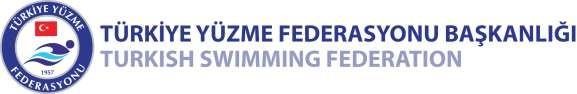 11-12 yaş bölge müsabakasına katılma hakkı kazanan sporcuların il, kulüp ve ad soyadları listelerde belirtirmiştir. Katılım kriterlerini yerine getirip isimleri listede olmayan sporcular kulüp yetkileri tarafından aşağıdaki mail adresine sporcu adı soyadı, katıldığı yarışma adı, stil, mesafe yüzmüş olduğu dereceleri bildirerek mail atmasınız gerekmektedirMail Adresi:11_12yas@tyf.gov.tr                                               SAMSUN BÖLGE MÜSABAKASI KATILIMCI LİSTESİİLKULÜP ADIADI -SOYADIAMASYAAmasya Gençlik ve Spor KulübüMuhammet Enes TemişlerBOLUBolu Gençlik Merkezi Spor KulübüKerem KahveciBOLUBoss Spor KulübüDuru ÖzfidanBOLUBoss Spor KulübüEylül ÖzdemirBOLUBoss Spor KulübüNisanur YegülBOLUBoss Spor KulübüTuana ÇelikBOLUFerdiMaryam Hasan Al JafERZİNCANGençlikspor KulübüAsaf GülırmakERZİNCANErzincan Bld Spor KulübüBelinay AltınovaERZİNCANErzincan Bld Spor KulübüBerk Efe MeralERZİNCANErzincan Bld Spor KulübüCelal Efe SudaşERZİNCANErzincan Bld Spor KulübüSelin AktaşGİRESUNBulancak Belediye Beton SporCeyran KarakoçGİRESUNBulancak Belediye Beton SporHüseyin Ekrem BaşoğluGİRESUNBulancak Belediye Beton SporMesut Giray ElibüyükGİRESUNBulancak Belediye Beton SporÖzge ÇolakGİRESUNBulancak Belediye Beton SporSanem KarakoçGİRESUNBulancak Belediye Beton SporYusuf Emre ÇolakGİRESUNGiresun Gençlik SporEce Yağmur ArslanGİRESUNGiresunsporHayrunisa KüçükerORDUOrdu Dağcılık Ve YüzmeZehra YiğitORDUOrdu GençliksporDUYGU FATMA BAYARORDUOrdu KuzeysporAyşe Nazlı ÖztürkORDUOrdu KuzeysporCansu Ceren AtcıORDUOrdu KuzeysporEge OdabaşORDUOrdu Kuzeysporİlayda AdaklıORDUOrdu KuzeysporMustafa Emir VelioğluORDUOrdu KuzeysporÖmer Deniz ÇalışORDUOrdu Yüzme Ihtisas SporCankatan KırORDUOrdu Yüzme Ihtisas SporCeylin GülerORDUOrdu Yüzme Ihtisas SporDoğuş GebeciORDUOrdu Yüzme Ihtisas Sporİlayda AdaklıORDUOrdu Yüzme Ihtisas SporKoray AydınhanORDUOrdu Yüzme Ihtisas SporMeyra ArıkanORDUOrdu Yüzme Ihtisas SporNehir GüngörRİZEÇaykur Rizesporİrem HanoğluRİZEÇaykur RizesporBuse Elif AkyıldızRİZEÇaykur RizesporAda KoyuncuRİZEÇaykur RizesporRecep YardımcıRİZEÇaykur RizesporBerke TüfekçiRİZEÇaykur RizesporBurcu AkyıldızRİZEÇaykur RizesporDoğa Nil CinelRİZEÇaykur RizesporEray KeseparaRİZEÇaykur RizesporIlhan Zeki CamadanoğluRİZEÇaykur Rizesporışılsu KarvanRİZEÇaykur RizesporMelike TanyelRİZEÇaykur RizesporNazlı Nisa YılmazRİZEÇaykur RizesporRamız Han MemişoğluRİZETobb I.Ö.O Spor KulübüEbrar MeralSAMSUNFerdiKaan BulutSAMSUNFerdiMehmet Arda InalSAMSUNFerdiEge SevenSAMSUNFerdiBora BalcıSAMSUNFerdiZeynep AztopalSAMSUNFerdiGül Melek ArapoğluSAMSUNFerdiEren ArapoğluSAMSUNFerdiEgemen KaşSAMSUNFerdiEda SeyrekSAMSUNGençlık Ve Spor KulübüAkın AtmacaSAMSUNGençlık Ve Spor KulübüAli Yagız KocaogluSAMSUNGençlık Ve Spor KulübüArda ArslanSAMSUNGençlık Ve Spor KulübüTalya ErkanSAMSUNGençlık Ve Spor KulübüOzan TütüncüSAMSUNSamsun Dsispor KulübüÇınar ToksözSAMSUNSamsun Dsispor KulübüMüge BilgenSAMSUNSamsun Dsispor KulübüEsra Gökçe MalkoçSAMSUNSamsun Dsispor KulübüBeyazTürkoğluSAMSUNSamsun Su SporlarıBaşaksıla IşvekSAMSUNSamsun Su SporlarıBelinay KarabuğaSAMSUNSamsun Su SporlarıDuru DurukanSAMSUNSamsun Su SporlarıDuru ErsoySAMSUNSamsun Su SporlarıElifsu OrakSAMSUNSamsun Su SporlarıErtuğrul AksoySAMSUNSamsun Su Sporlarıırmak KazdalSAMSUNSamsun Su SporlarıMurathan GeyikSAMSUNSamsun Su SporlarıÖmer Utku KaplanSAMSUNSamsun Su SporlarıÖzüm GünaçtıSAMSUNSamsun Su SporlarıYiğit KeleşSAMSUNSamsun Su SporlarıYiğitata ÖzkanSAMSUNYıldız Su SporlarıArda GökeşSAMSUNYıldız Su SporlarıAselnaz UzunSAMSUNYıldız Su SporlarıBahadır KoyutürkSAMSUNYıldız Su SporlarıCeren ÖzbaşSAMSUNYıldız Su SporlarıDeren GücükoğluSAMSUNYıldız Su SporlarıElif DemirhanSAMSUNYıldız Su SporlarıEmirhan SemizSAMSUNYıldız Su SporlarıFatih YıldızSAMSUNYıldız Su SporlarıFurkan Mert BedirSAMSUNYıldız Su SporlarıGökdeniz KaplanSAMSUNYıldız Su SporlarıIrem AtabeySAMSUNYıldız Su SporlarıLara TraynorSAMSUNYıldız Su SporlarıMelissa TraynorSAMSUNYıldız Su SporlarıOnur DoğanSAMSUNYıldız Su SporlarıSanem AkyüzSAMSUNYıldız Su SporlarıYağızhan YavuzSAMSUNYıldız Su SporlarıYağmur UzunTRABZONIhtisas Spor KulübüArda Enes KöksalTRABZONIhtisas Spor KulübüEfe KalkanTRABZONOkyanus SporAhmet Efe BilginTRABZONOkyanus SporCeyda DumanTRABZONOkyanus SporGökalp PustuTRABZONOkyanus SporMert Fahrettin ÇamurTRABZONOkyanus SporOğuzhan Ulaç HatipoğluTRABZONTrabzonsporEce OlgonTRABZONTrabzonsporBelemir KuduranTRABZONTrabzonsporBerra MantarcıTRABZONTrabzonsporAsya KıvançTRABZONTrabzonsporNehir YardıTRABZONTrabzonsporArda YazıcıTRABZONTrabzonsporEcem Nehir ÖzkanTRABZONTrabzonsporEcren YılmazTRABZONTrabzonsporHarun Salih YeniTRABZONTrabzonsporIremnaz TurhanTRABZONTrabzonsporEcrin MallaveisoğluTRABZONTrabzonsporİyem Asya KobyaTRABZONTrabzonsporEfnan Sıla YılmazTRABZONTrabzonsporEmrah Deniz ErmişTRABZONTrabzonsporYiğit Alp AtamanTRABZONTrabzonsporMehmet Çağan SaralTRABZONTrabzonsporSabri Can ÖzlüTRABZONTrabzonsporSedat Alperen AngınTRABZONTrabzonsporBerkant KarabinaTRABZONTrabzonsporMustafa Cihan KabaoğluTRABZONTrabzonsporYusuf Kayra AlacaTRABZONYeşilova Spor KulübüAlp AslantaşTRABZONYeşilova Spor KulübüEcrin SağırTRABZONYeşilova Spor Kulübüışık Günal